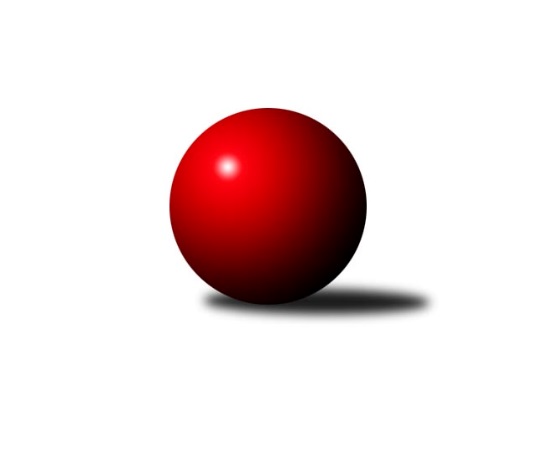 Č.5Ročník 2019/2020	2.5.2024 Krajský přebor OL 2019/2020Statistika 5. kolaTabulka družstev:		družstvo	záp	výh	rem	proh	skore	sety	průměr	body	plné	dorážka	chyby	1.	TJ Břidličná ˝A˝	5	3	2	0	28.0 : 12.0 	(34.5 : 25.5)	2481	8	1728	753	42	2.	KK Jiskra Rýmařov ˝B˝	5	3	2	0	27.5 : 12.5 	(36.0 : 24.0)	2536	8	1756	780	43.8	3.	TJ Horní Benešov ˝C˝	5	4	0	1	25.5 : 14.5 	(35.0 : 25.0)	2531	8	1757	774	40	4.	KK Zábřeh  ˝C˝	5	2	2	1	23.0 : 17.0 	(33.0 : 27.0)	2566	6	1786	780	38.8	5.	KK Šumperk B	5	3	0	2	22.0 : 18.0 	(35.0 : 25.0)	2519	6	1758	761	36.6	6.	KS Moravský Beroun	5	2	1	2	21.0 : 19.0 	(32.0 : 28.0)	2549	5	1762	787	41	7.	TJ Pozemstav Prostějov	5	2	1	2	18.5 : 21.5 	(30.0 : 30.0)	2540	5	1783	757	45.4	8.	Spartak Přerov ˝C˝	5	2	0	3	18.5 : 21.5 	(31.5 : 28.5)	2479	4	1713	766	49.2	9.	Sokol Přemyslovice ˝B˝	5	2	0	3	15.5 : 24.5 	(26.0 : 34.0)	2533	4	1749	784	42.4	10.	KK PEPINO Bruntál	5	2	0	3	15.5 : 24.5 	(25.5 : 34.5)	2430	4	1713	718	58.2	11.	SKK Jeseník ˝B˝	5	1	0	4	15.0 : 25.0 	(22.5 : 37.5)	2419	2	1705	714	50.8	12.	TJ Tatran Litovel	5	0	0	5	10.0 : 30.0 	(19.0 : 41.0)	2308	0	1625	683	58.2Tabulka doma:		družstvo	záp	výh	rem	proh	skore	sety	průměr	body	maximum	minimum	1.	KK Šumperk B	3	3	0	0	17.0 : 7.0 	(25.0 : 11.0)	2636	6	2662	2619	2.	TJ Horní Benešov ˝C˝	3	3	0	0	16.5 : 7.5 	(22.0 : 14.0)	2610	6	2619	2594	3.	KK Jiskra Rýmařov ˝B˝	3	2	1	0	17.0 : 7.0 	(24.0 : 12.0)	2593	5	2637	2523	4.	KK Zábřeh  ˝C˝	3	2	1	0	17.0 : 7.0 	(23.0 : 13.0)	2559	5	2588	2543	5.	TJ Břidličná ˝A˝	2	2	0	0	14.0 : 2.0 	(16.5 : 7.5)	2449	4	2502	2395	6.	Spartak Přerov ˝C˝	2	2	0	0	11.0 : 5.0 	(16.0 : 8.0)	2569	4	2611	2527	7.	Sokol Přemyslovice ˝B˝	2	2	0	0	10.5 : 5.5 	(14.0 : 10.0)	2550	4	2560	2540	8.	KK PEPINO Bruntál	2	2	0	0	10.0 : 6.0 	(13.0 : 11.0)	2340	4	2382	2298	9.	KS Moravský Beroun	2	1	1	0	9.0 : 7.0 	(13.0 : 11.0)	2530	3	2602	2457	10.	TJ Pozemstav Prostějov	3	1	1	1	11.5 : 12.5 	(19.0 : 17.0)	2505	3	2573	2462	11.	SKK Jeseník ˝B˝	2	1	0	1	9.0 : 7.0 	(12.0 : 12.0)	2512	2	2618	2406	12.	TJ Tatran Litovel	3	0	0	3	6.0 : 18.0 	(11.0 : 25.0)	2395	0	2435	2353Tabulka venku:		družstvo	záp	výh	rem	proh	skore	sety	průměr	body	maximum	minimum	1.	TJ Břidličná ˝A˝	3	1	2	0	14.0 : 10.0 	(18.0 : 18.0)	2492	4	2563	2448	2.	KK Jiskra Rýmařov ˝B˝	2	1	1	0	10.5 : 5.5 	(12.0 : 12.0)	2507	3	2549	2465	3.	TJ Horní Benešov ˝C˝	2	1	0	1	9.0 : 7.0 	(13.0 : 11.0)	2492	2	2502	2481	4.	TJ Pozemstav Prostějov	2	1	0	1	7.0 : 9.0 	(11.0 : 13.0)	2558	2	2592	2524	5.	KS Moravský Beroun	3	1	0	2	12.0 : 12.0 	(19.0 : 17.0)	2555	2	2578	2528	6.	KK Zábřeh  ˝C˝	2	0	1	1	6.0 : 10.0 	(10.0 : 14.0)	2570	1	2611	2528	7.	KK Šumperk B	2	0	0	2	5.0 : 11.0 	(10.0 : 14.0)	2461	0	2555	2367	8.	TJ Tatran Litovel	2	0	0	2	4.0 : 12.0 	(8.0 : 16.0)	2265	0	2301	2228	9.	Spartak Přerov ˝C˝	3	0	0	3	7.5 : 16.5 	(15.5 : 20.5)	2449	0	2581	2273	10.	SKK Jeseník ˝B˝	3	0	0	3	6.0 : 18.0 	(10.5 : 25.5)	2388	0	2549	2250	11.	KK PEPINO Bruntál	3	0	0	3	5.5 : 18.5 	(12.5 : 23.5)	2460	0	2478	2435	12.	Sokol Přemyslovice ˝B˝	3	0	0	3	5.0 : 19.0 	(12.0 : 24.0)	2527	0	2582	2495Tabulka podzimní části:		družstvo	záp	výh	rem	proh	skore	sety	průměr	body	doma	venku	1.	TJ Břidličná ˝A˝	5	3	2	0	28.0 : 12.0 	(34.5 : 25.5)	2481	8 	2 	0 	0 	1 	2 	0	2.	KK Jiskra Rýmařov ˝B˝	5	3	2	0	27.5 : 12.5 	(36.0 : 24.0)	2536	8 	2 	1 	0 	1 	1 	0	3.	TJ Horní Benešov ˝C˝	5	4	0	1	25.5 : 14.5 	(35.0 : 25.0)	2531	8 	3 	0 	0 	1 	0 	1	4.	KK Zábřeh  ˝C˝	5	2	2	1	23.0 : 17.0 	(33.0 : 27.0)	2566	6 	2 	1 	0 	0 	1 	1	5.	KK Šumperk B	5	3	0	2	22.0 : 18.0 	(35.0 : 25.0)	2519	6 	3 	0 	0 	0 	0 	2	6.	KS Moravský Beroun	5	2	1	2	21.0 : 19.0 	(32.0 : 28.0)	2549	5 	1 	1 	0 	1 	0 	2	7.	TJ Pozemstav Prostějov	5	2	1	2	18.5 : 21.5 	(30.0 : 30.0)	2540	5 	1 	1 	1 	1 	0 	1	8.	Spartak Přerov ˝C˝	5	2	0	3	18.5 : 21.5 	(31.5 : 28.5)	2479	4 	2 	0 	0 	0 	0 	3	9.	Sokol Přemyslovice ˝B˝	5	2	0	3	15.5 : 24.5 	(26.0 : 34.0)	2533	4 	2 	0 	0 	0 	0 	3	10.	KK PEPINO Bruntál	5	2	0	3	15.5 : 24.5 	(25.5 : 34.5)	2430	4 	2 	0 	0 	0 	0 	3	11.	SKK Jeseník ˝B˝	5	1	0	4	15.0 : 25.0 	(22.5 : 37.5)	2419	2 	1 	0 	1 	0 	0 	3	12.	TJ Tatran Litovel	5	0	0	5	10.0 : 30.0 	(19.0 : 41.0)	2308	0 	0 	0 	3 	0 	0 	2Tabulka jarní části:		družstvo	záp	výh	rem	proh	skore	sety	průměr	body	doma	venku	1.	KK PEPINO Bruntál	0	0	0	0	0.0 : 0.0 	(0.0 : 0.0)	0	0 	0 	0 	0 	0 	0 	0 	2.	KK Jiskra Rýmařov ˝B˝	0	0	0	0	0.0 : 0.0 	(0.0 : 0.0)	0	0 	0 	0 	0 	0 	0 	0 	3.	KS Moravský Beroun	0	0	0	0	0.0 : 0.0 	(0.0 : 0.0)	0	0 	0 	0 	0 	0 	0 	0 	4.	TJ Břidličná ˝A˝	0	0	0	0	0.0 : 0.0 	(0.0 : 0.0)	0	0 	0 	0 	0 	0 	0 	0 	5.	KK Šumperk B	0	0	0	0	0.0 : 0.0 	(0.0 : 0.0)	0	0 	0 	0 	0 	0 	0 	0 	6.	Sokol Přemyslovice ˝B˝	0	0	0	0	0.0 : 0.0 	(0.0 : 0.0)	0	0 	0 	0 	0 	0 	0 	0 	7.	TJ Horní Benešov ˝C˝	0	0	0	0	0.0 : 0.0 	(0.0 : 0.0)	0	0 	0 	0 	0 	0 	0 	0 	8.	TJ Tatran Litovel	0	0	0	0	0.0 : 0.0 	(0.0 : 0.0)	0	0 	0 	0 	0 	0 	0 	0 	9.	TJ Pozemstav Prostějov	0	0	0	0	0.0 : 0.0 	(0.0 : 0.0)	0	0 	0 	0 	0 	0 	0 	0 	10.	SKK Jeseník ˝B˝	0	0	0	0	0.0 : 0.0 	(0.0 : 0.0)	0	0 	0 	0 	0 	0 	0 	0 	11.	KK Zábřeh  ˝C˝	0	0	0	0	0.0 : 0.0 	(0.0 : 0.0)	0	0 	0 	0 	0 	0 	0 	0 	12.	Spartak Přerov ˝C˝	0	0	0	0	0.0 : 0.0 	(0.0 : 0.0)	0	0 	0 	0 	0 	0 	0 	0 Zisk bodů pro družstvo:		jméno hráče	družstvo	body	zápasy	v %	dílčí body	sety	v %	1.	Zdeněk Chmela ml.	KS Moravský Beroun  	5	/	5	(100%)	9	/	10	(90%)	2.	Zdeněk Černý 	TJ Horní Benešov ˝C˝ 	5	/	5	(100%)	8	/	10	(80%)	3.	Ivo Mrhal ml.	TJ Břidličná ˝A˝ 	5	/	5	(100%)	7	/	10	(70%)	4.	Gustav Vojtek 	KK Jiskra Rýmařov ˝B˝ 	4	/	4	(100%)	8	/	8	(100%)	5.	Zdeněk Fiury ml.	TJ Břidličná ˝A˝ 	4	/	5	(80%)	9	/	10	(90%)	6.	Miloslav Petrů 	TJ Horní Benešov ˝C˝ 	4	/	5	(80%)	9	/	10	(90%)	7.	Martin Pěnička 	KK Zábřeh  ˝C˝ 	4	/	5	(80%)	8	/	10	(80%)	8.	Adam Bělaška 	KK Šumperk B 	4	/	5	(80%)	7	/	10	(70%)	9.	Lubomír Složil 	KK Zábřeh  ˝C˝ 	4	/	5	(80%)	6	/	10	(60%)	10.	Miroslav Plachý 	TJ Pozemstav Prostějov 	3.5	/	5	(70%)	7	/	10	(70%)	11.	Romana Valová 	KK Jiskra Rýmařov ˝B˝ 	3	/	3	(100%)	6	/	6	(100%)	12.	Tomáš Janalík 	KK PEPINO Bruntál 	3	/	3	(100%)	5	/	6	(83%)	13.	Michal Gajdík 	KK Šumperk B 	3	/	4	(75%)	6	/	8	(75%)	14.	Jaroslav Vymazal 	KK Šumperk B 	3	/	4	(75%)	6	/	8	(75%)	15.	Erich Retek 	KS Moravský Beroun  	3	/	4	(75%)	5	/	8	(63%)	16.	Jan Lenhart 	Spartak Přerov ˝C˝ 	3	/	4	(75%)	5	/	8	(63%)	17.	Tomáš Fiury 	TJ Břidličná ˝A˝ 	3	/	4	(75%)	5	/	8	(63%)	18.	Jiří Kankovský 	Sokol Přemyslovice ˝B˝ 	3	/	4	(75%)	5	/	8	(63%)	19.	Zdeněk Chmela st.	KS Moravský Beroun  	3	/	4	(75%)	4	/	8	(50%)	20.	Miroslav Bodanský 	KK Zábřeh  ˝C˝ 	3	/	4	(75%)	4	/	8	(50%)	21.	Stanislav Brosinger 	TJ Tatran Litovel 	3	/	5	(60%)	6	/	10	(60%)	22.	Rostislav Petřík 	Spartak Přerov ˝C˝ 	3	/	5	(60%)	6	/	10	(60%)	23.	Jiří Kohoutek 	Spartak Přerov ˝C˝ 	3	/	5	(60%)	6	/	10	(60%)	24.	Lukáš Horňák 	KK Zábřeh  ˝C˝ 	3	/	5	(60%)	6	/	10	(60%)	25.	Jaroslav Vidim 	TJ Tatran Litovel 	3	/	5	(60%)	5	/	10	(50%)	26.	Pavel Černohous 	TJ Pozemstav Prostějov 	3	/	5	(60%)	5	/	10	(50%)	27.	Václav Čamek 	KK Zábřeh  ˝C˝ 	3	/	5	(60%)	5	/	10	(50%)	28.	Karel Meissel 	Sokol Přemyslovice ˝B˝ 	3	/	5	(60%)	5	/	10	(50%)	29.	Petra Kysilková 	KK Jiskra Rýmařov ˝B˝ 	3	/	5	(60%)	4	/	10	(40%)	30.	Petra Rosypalová 	SKK Jeseník ˝B˝ 	3	/	5	(60%)	3	/	10	(30%)	31.	Zdeňka Habartová 	TJ Horní Benešov ˝C˝ 	2.5	/	4	(63%)	4	/	8	(50%)	32.	Milan Smékal 	Sokol Přemyslovice ˝B˝ 	2.5	/	5	(50%)	6	/	10	(60%)	33.	Zdenek Janoud 	SKK Jeseník ˝B˝ 	2	/	2	(100%)	3	/	4	(75%)	34.	Radomila Janoudová 	SKK Jeseník ˝B˝ 	2	/	2	(100%)	2.5	/	4	(63%)	35.	Ivo Mrhal st.	TJ Břidličná ˝A˝ 	2	/	2	(100%)	2	/	4	(50%)	36.	Miluše Rychová 	KK PEPINO Bruntál 	2	/	3	(67%)	5	/	6	(83%)	37.	Petra Rosypalová 	SKK Jeseník ˝B˝ 	2	/	3	(67%)	4	/	6	(67%)	38.	Richard Janalík 	KK PEPINO Bruntál 	2	/	3	(67%)	4	/	6	(67%)	39.	Kateřina Petková 	KK Šumperk B 	2	/	3	(67%)	4	/	6	(67%)	40.	Josef Pilatík 	KK Jiskra Rýmařov ˝B˝ 	2	/	3	(67%)	4	/	6	(67%)	41.	Eva Zdražilová 	TJ Horní Benešov ˝C˝ 	2	/	3	(67%)	3	/	6	(50%)	42.	Daniel Duškevič 	TJ Horní Benešov ˝C˝ 	2	/	3	(67%)	3	/	6	(50%)	43.	Vilém Berger 	TJ Břidličná ˝A˝ 	2	/	3	(67%)	3	/	6	(50%)	44.	Václav Kovařík 	TJ Pozemstav Prostějov 	2	/	4	(50%)	5	/	8	(63%)	45.	Martin Sedlář 	KK Šumperk B 	2	/	4	(50%)	5	/	8	(63%)	46.	Miroslav Vala 	SKK Jeseník ˝B˝ 	2	/	4	(50%)	4	/	8	(50%)	47.	Jiří Polášek 	KK Jiskra Rýmařov ˝B˝ 	2	/	4	(50%)	4	/	8	(50%)	48.	Zdeněk Fiury st.	TJ Břidličná ˝A˝ 	2	/	4	(50%)	4	/	8	(50%)	49.	Čestmír Řepka 	KS Moravský Beroun  	2	/	4	(50%)	3	/	8	(38%)	50.	Tomáš Pěnička 	KK Zábřeh  ˝C˝ 	2	/	5	(40%)	4	/	10	(40%)	51.	Pavel Hampl 	TJ Tatran Litovel 	2	/	5	(40%)	4	/	10	(40%)	52.	Michael Dostál 	TJ Horní Benešov ˝C˝ 	2	/	5	(40%)	4	/	10	(40%)	53.	Miloslav Krchov 	KS Moravský Beroun  	2	/	5	(40%)	4	/	10	(40%)	54.	Libor Daňa 	Spartak Přerov ˝C˝ 	1.5	/	4	(38%)	4.5	/	8	(56%)	55.	Vítězslav Kadlec 	KK PEPINO Bruntál 	1.5	/	5	(30%)	5	/	10	(50%)	56.	Mária Machalová 	KS Moravský Beroun  	1	/	1	(100%)	2	/	2	(100%)	57.	Michal Sosík 	TJ Pozemstav Prostějov 	1	/	1	(100%)	1	/	2	(50%)	58.	Pavel Švan 	KK Jiskra Rýmařov ˝B˝ 	1	/	2	(50%)	3	/	4	(75%)	59.	Jaroslav Heblák 	KK Jiskra Rýmařov ˝B˝ 	1	/	2	(50%)	3	/	4	(75%)	60.	Rostislav Cundrla 	SKK Jeseník ˝B˝ 	1	/	2	(50%)	3	/	4	(75%)	61.	Michal Symerský 	Spartak Přerov ˝C˝ 	1	/	2	(50%)	2	/	4	(50%)	62.	Milan Dostál 	Spartak Přerov ˝C˝ 	1	/	2	(50%)	2	/	4	(50%)	63.	Jaromír Janošec 	TJ Tatran Litovel 	1	/	2	(50%)	2	/	4	(50%)	64.	Václav Pumprla 	Spartak Přerov ˝C˝ 	1	/	2	(50%)	2	/	4	(50%)	65.	Petr Charník 	KK Jiskra Rýmařov ˝B˝ 	1	/	2	(50%)	1	/	4	(25%)	66.	Ondřej Holas 	Spartak Přerov ˝C˝ 	1	/	2	(50%)	1	/	4	(25%)	67.	Jaroslav Sedlář 	KK Šumperk B 	1	/	3	(33%)	3	/	6	(50%)	68.	Václav Kovařík 	TJ Pozemstav Prostějov 	1	/	3	(33%)	3	/	6	(50%)	69.	Petr Otáhal 	KS Moravský Beroun  	1	/	3	(33%)	2	/	6	(33%)	70.	Milan Dvorský 	Sokol Přemyslovice ˝B˝ 	1	/	3	(33%)	2	/	6	(33%)	71.	Ludvík Vymazal 	TJ Tatran Litovel 	1	/	3	(33%)	1	/	6	(17%)	72.	Max Trunečka 	TJ Pozemstav Prostějov 	1	/	4	(25%)	4	/	8	(50%)	73.	Miroslav Ondrouch 	Sokol Přemyslovice ˝B˝ 	1	/	4	(25%)	4	/	8	(50%)	74.	David Rozsypal 	TJ Pozemstav Prostějov 	1	/	4	(25%)	3	/	8	(38%)	75.	Josef Veselý 	TJ Břidličná ˝A˝ 	1	/	4	(25%)	2.5	/	8	(31%)	76.	Lukáš Vybíral 	Sokol Přemyslovice ˝B˝ 	1	/	4	(25%)	2	/	8	(25%)	77.	Milan Vymazal 	KK Šumperk B 	1	/	5	(20%)	4	/	10	(40%)	78.	Jan Mlčák 	KK PEPINO Bruntál 	1	/	5	(20%)	3	/	10	(30%)	79.	Jana Fousková 	SKK Jeseník ˝B˝ 	1	/	5	(20%)	3	/	10	(30%)	80.	František Ocelák 	KK PEPINO Bruntál 	1	/	5	(20%)	2	/	10	(20%)	81.	Josef Novotný 	KK PEPINO Bruntál 	1	/	5	(20%)	1.5	/	10	(15%)	82.	Tomáš Chárník 	KK Jiskra Rýmařov ˝B˝ 	0.5	/	3	(17%)	2	/	6	(33%)	83.	Jiří Divila 	Spartak Přerov ˝C˝ 	0	/	1	(0%)	1	/	2	(50%)	84.	Bohuslav Toman 	Sokol Přemyslovice ˝B˝ 	0	/	1	(0%)	0	/	2	(0%)	85.	Pavel Veselka 	TJ Břidličná ˝A˝ 	0	/	1	(0%)	0	/	2	(0%)	86.	Stanislav Feike 	TJ Pozemstav Prostějov 	0	/	1	(0%)	0	/	2	(0%)	87.	Petr Rosypal 	SKK Jeseník ˝B˝ 	0	/	1	(0%)	0	/	2	(0%)	88.	František Langer 	KK Zábřeh  ˝C˝ 	0	/	1	(0%)	0	/	2	(0%)	89.	Karel Stojkovič 	TJ Tatran Litovel 	0	/	1	(0%)	0	/	2	(0%)	90.	Martin Hampl 	TJ Tatran Litovel 	0	/	1	(0%)	0	/	2	(0%)	91.	Miroslav Adámek 	KK Šumperk B 	0	/	1	(0%)	0	/	2	(0%)	92.	Lukáš Janalík 	KK PEPINO Bruntál 	0	/	1	(0%)	0	/	2	(0%)	93.	Jaroslav Zelinka 	TJ Břidličná ˝A˝ 	0	/	1	(0%)	0	/	2	(0%)	94.	Martin Zavacký 	SKK Jeseník ˝B˝ 	0	/	1	(0%)	0	/	2	(0%)	95.	Michal Ihnát 	KK Jiskra Rýmařov ˝B˝ 	0	/	1	(0%)	0	/	2	(0%)	96.	Jan Semrád 	KK Šumperk B 	0	/	1	(0%)	0	/	2	(0%)	97.	Aneta Kubešová 	TJ Horní Benešov ˝C˝ 	0	/	2	(0%)	2	/	4	(50%)	98.	Martin Holas 	Spartak Přerov ˝C˝ 	0	/	2	(0%)	1	/	4	(25%)	99.	Josef Jurda 	TJ Pozemstav Prostějov 	0	/	3	(0%)	2	/	6	(33%)	100.	Marek Kankovský 	Sokol Přemyslovice ˝B˝ 	0	/	3	(0%)	2	/	6	(33%)	101.	Robert Kučerka 	TJ Horní Benešov ˝C˝ 	0	/	3	(0%)	2	/	6	(33%)	102.	Jaroslav Ďulík 	TJ Tatran Litovel 	0	/	3	(0%)	1	/	6	(17%)	103.	Daniel Krchov 	KS Moravský Beroun  	0	/	4	(0%)	3	/	8	(38%)	104.	Filip Zapletal 	TJ Tatran Litovel 	0	/	4	(0%)	0	/	8	(0%)	105.	Tereza Moravcová 	SKK Jeseník ˝B˝ 	0	/	4	(0%)	0	/	8	(0%)Průměry na kuželnách:		kuželna	průměr	plné	dorážka	chyby	výkon na hráče	1.	KK Šumperk, 1-4	2585	1796	788	39.2	(430.8)	2.	 Horní Benešov, 1-4	2578	1771	806	41.7	(429.7)	3.	KK Jiskra Rýmařov, 1-4	2553	1783	770	45.0	(425.6)	4.	TJ Spartak Přerov, 1-6	2520	1755	764	51.8	(420.0)	5.	TJ  Prostějov, 1-4	2506	1760	746	43.3	(417.8)	6.	KS Moravský Beroun, 1-2	2506	1744	762	50.8	(417.8)	7.	SKK Jeseník, 1-4	2502	1753	748	41.0	(417.0)	8.	KK Zábřeh, 1-4	2501	1731	770	47.2	(416.9)	9.	Sokol Přemyslovice, 1-4	2495	1726	768	46.4	(415.9)	10.	TJ Kovohutě Břidličná, 1-2	2355	1657	697	46.0	(392.5)	11.	KK Pepino Bruntál, 1-2	2318	1625	693	53.0	(386.5)Nejlepší výkony na kuželnách:KK Šumperk, 1-4KK Šumperk B	2662	5. kolo	Jaroslav Vymazal 	KK Šumperk B	475	3. koloKK Šumperk B	2628	1. kolo	Martin Sedlář 	KK Šumperk B	469	5. koloKK Šumperk B	2619	3. kolo	Zdeněk Chmela ml.	KS Moravský Beroun 	467	3. koloSKK Jeseník ˝B˝	2549	1. kolo	Max Trunečka 	TJ Pozemstav Prostějov	465	5. koloKS Moravský Beroun 	2528	3. kolo	Michal Gajdík 	KK Šumperk B	463	1. koloTJ Pozemstav Prostějov	2524	5. kolo	Adam Bělaška 	KK Šumperk B	458	1. kolo		. kolo	Petra Rosypalová 	SKK Jeseník ˝B˝	454	1. kolo		. kolo	Martin Sedlář 	KK Šumperk B	453	1. kolo		. kolo	Petra Rosypalová 	SKK Jeseník ˝B˝	453	1. kolo		. kolo	Jaroslav Vymazal 	KK Šumperk B	452	5. kolo Horní Benešov, 1-4TJ Horní Benešov ˝C˝	2619	3. kolo	Zdeněk Černý 	TJ Horní Benešov ˝C˝	491	5. koloTJ Horní Benešov ˝C˝	2616	5. kolo	Zdeněk Černý 	TJ Horní Benešov ˝C˝	484	3. koloTJ Horní Benešov ˝C˝	2594	1. kolo	Jiří Kohoutek 	Spartak Přerov ˝C˝	463	1. koloSokol Přemyslovice ˝B˝	2582	3. kolo	Miloslav Petrů 	TJ Horní Benešov ˝C˝	462	5. koloSpartak Přerov ˝C˝	2581	1. kolo	Miroslav Ondrouch 	Sokol Přemyslovice ˝B˝	461	3. koloKK PEPINO Bruntál	2478	5. kolo	Tomáš Janalík 	KK PEPINO Bruntál	455	5. kolo		. kolo	Libor Daňa 	Spartak Přerov ˝C˝	451	1. kolo		. kolo	Miloslav Petrů 	TJ Horní Benešov ˝C˝	451	1. kolo		. kolo	Zdeněk Černý 	TJ Horní Benešov ˝C˝	450	1. kolo		. kolo	Daniel Duškevič 	TJ Horní Benešov ˝C˝	446	1. koloKK Jiskra Rýmařov, 1-4KK Jiskra Rýmařov ˝B˝	2637	1. kolo	Romana Valová 	KK Jiskra Rýmařov ˝B˝	481	1. koloKK Jiskra Rýmařov ˝B˝	2620	5. kolo	Gustav Vojtek 	KK Jiskra Rýmařov ˝B˝	472	5. koloKK Zábřeh  ˝C˝	2611	5. kolo	Josef Pilatík 	KK Jiskra Rýmařov ˝B˝	471	5. koloKK Jiskra Rýmařov ˝B˝	2523	3. kolo	Gustav Vojtek 	KK Jiskra Rýmařov ˝B˝	467	3. koloSokol Přemyslovice ˝B˝	2495	1. kolo	Jiří Polášek 	KK Jiskra Rýmařov ˝B˝	456	1. koloKK PEPINO Bruntál	2435	3. kolo	Jiří Kankovský 	Sokol Přemyslovice ˝B˝	450	1. kolo		. kolo	Lukáš Horňák 	KK Zábřeh  ˝C˝	447	5. kolo		. kolo	Gustav Vojtek 	KK Jiskra Rýmařov ˝B˝	446	1. kolo		. kolo	Lubomír Složil 	KK Zábřeh  ˝C˝	446	5. kolo		. kolo	Jiří Polášek 	KK Jiskra Rýmařov ˝B˝	445	3. koloTJ Spartak Přerov, 1-6Spartak Přerov ˝C˝	2611	5. kolo	Rostislav Petřík 	Spartak Přerov ˝C˝	482	5. koloKS Moravský Beroun 	2578	5. kolo	Erich Retek 	KS Moravský Beroun 	456	5. koloSpartak Přerov ˝C˝	2527	3. kolo	Václav Pumprla 	Spartak Přerov ˝C˝	454	3. koloSKK Jeseník ˝B˝	2365	3. kolo	Jiří Kohoutek 	Spartak Přerov ˝C˝	454	3. kolo		. kolo	Libor Daňa 	Spartak Přerov ˝C˝	448	5. kolo		. kolo	Jiří Kohoutek 	Spartak Přerov ˝C˝	439	5. kolo		. kolo	Petr Otáhal 	KS Moravský Beroun 	439	5. kolo		. kolo	Zdeněk Chmela st.	KS Moravský Beroun 	437	5. kolo		. kolo	Rostislav Petřík 	Spartak Přerov ˝C˝	435	3. kolo		. kolo	Miroslav Vala 	SKK Jeseník ˝B˝	433	3. koloTJ  Prostějov, 1-4TJ Pozemstav Prostějov	2573	2. kolo	Václav Kovařík 	TJ Pozemstav Prostějov	468	4. koloKK Jiskra Rýmařov ˝B˝	2549	4. kolo	Zdeněk Fiury ml.	TJ Břidličná ˝A˝	450	1. koloKK Zábřeh  ˝C˝	2528	2. kolo	Tomáš Chárník 	KK Jiskra Rýmařov ˝B˝	446	4. koloTJ Pozemstav Prostějov	2480	4. kolo	Miroslav Plachý 	TJ Pozemstav Prostějov	446	4. koloTJ Pozemstav Prostějov	2462	1. kolo	David Rozsypal 	TJ Pozemstav Prostějov	444	2. koloTJ Břidličná ˝A˝	2448	1. kolo	Gustav Vojtek 	KK Jiskra Rýmařov ˝B˝	438	4. kolo		. kolo	Jaroslav Heblák 	KK Jiskra Rýmařov ˝B˝	437	4. kolo		. kolo	Tomáš Pěnička 	KK Zábřeh  ˝C˝	436	2. kolo		. kolo	Miroslav Plachý 	TJ Pozemstav Prostějov	436	2. kolo		. kolo	Josef Veselý 	TJ Břidličná ˝A˝	429	1. koloKS Moravský Beroun, 1-2KS Moravský Beroun 	2602	4. kolo	Erich Retek 	KS Moravský Beroun 	459	4. koloTJ Horní Benešov ˝C˝	2502	4. kolo	Zdeněk Chmela ml.	KS Moravský Beroun 	454	4. koloKK Jiskra Rýmařov ˝B˝	2465	2. kolo	Miloslav Petrů 	TJ Horní Benešov ˝C˝	447	4. koloKS Moravský Beroun 	2457	2. kolo	Zdeněk Černý 	TJ Horní Benešov ˝C˝	436	4. kolo		. kolo	Michael Dostál 	TJ Horní Benešov ˝C˝	431	4. kolo		. kolo	Zdeněk Chmela st.	KS Moravský Beroun 	429	4. kolo		. kolo	Romana Valová 	KK Jiskra Rýmařov ˝B˝	429	2. kolo		. kolo	Robert Kučerka 	TJ Horní Benešov ˝C˝	428	4. kolo		. kolo	Petr Charník 	KK Jiskra Rýmařov ˝B˝	426	2. kolo		. kolo	Miloslav Krchov 	KS Moravský Beroun 	423	4. koloSKK Jeseník, 1-4SKK Jeseník ˝B˝	2618	5. kolo	Zdenek Janoud 	SKK Jeseník ˝B˝	475	5. koloSokol Přemyslovice ˝B˝	2503	5. kolo	Miroslav Vala 	SKK Jeseník ˝B˝	464	5. koloTJ Horní Benešov ˝C˝	2481	2. kolo	Petra Rosypalová 	SKK Jeseník ˝B˝	463	5. koloSKK Jeseník ˝B˝	2406	2. kolo	Jiří Kankovský 	Sokol Přemyslovice ˝B˝	445	5. kolo		. kolo	Miloslav Petrů 	TJ Horní Benešov ˝C˝	442	2. kolo		. kolo	Jana Fousková 	SKK Jeseník ˝B˝	441	5. kolo		. kolo	Rostislav Cundrla 	SKK Jeseník ˝B˝	435	2. kolo		. kolo	Karel Meissel 	Sokol Přemyslovice ˝B˝	435	5. kolo		. kolo	Marek Kankovský 	Sokol Přemyslovice ˝B˝	431	5. kolo		. kolo	Lukáš Vybíral 	Sokol Přemyslovice ˝B˝	424	5. koloKK Zábřeh, 1-4KK Zábřeh  ˝C˝	2588	1. kolo	Ivo Mrhal ml.	TJ Břidličná ˝A˝	482	3. koloTJ Břidličná ˝A˝	2563	3. kolo	Martin Pěnička 	KK Zábřeh  ˝C˝	478	3. koloKK Zábřeh  ˝C˝	2546	3. kolo	Lukáš Horňák 	KK Zábřeh  ˝C˝	464	4. koloKK Zábřeh  ˝C˝	2543	4. kolo	Lukáš Horňák 	KK Zábřeh  ˝C˝	461	3. koloKK PEPINO Bruntál	2468	1. kolo	Tomáš Janalík 	KK PEPINO Bruntál	458	1. koloTJ Tatran Litovel	2301	4. kolo	Richard Janalík 	KK PEPINO Bruntál	457	1. kolo		. kolo	Zdeněk Fiury ml.	TJ Břidličná ˝A˝	452	3. kolo		. kolo	Tomáš Fiury 	TJ Břidličná ˝A˝	448	3. kolo		. kolo	Lukáš Horňák 	KK Zábřeh  ˝C˝	442	1. kolo		. kolo	Miroslav Bodanský 	KK Zábřeh  ˝C˝	442	1. koloSokol Přemyslovice, 1-4TJ Pozemstav Prostějov	2592	3. kolo	Michal Gajdík 	KK Šumperk B	476	2. koloSokol Přemyslovice ˝B˝	2560	2. kolo	Adam Bělaška 	KK Šumperk B	453	2. koloKS Moravský Beroun 	2560	1. kolo	Jiří Kankovský 	Sokol Přemyslovice ˝B˝	449	2. koloKK Šumperk B	2555	2. kolo	Karel Meissel 	Sokol Přemyslovice ˝B˝	446	4. koloSokol Přemyslovice ˝B˝	2540	4. kolo	Max Trunečka 	TJ Pozemstav Prostějov	445	3. koloSpartak Přerov ˝C˝	2492	4. kolo	Václav Kovařík 	TJ Pozemstav Prostějov	445	3. koloTJ Břidličná ˝A˝	2466	5. kolo	Milan Smékal 	Sokol Přemyslovice ˝B˝	440	2. koloTJ Tatran Litovel	2435	1. kolo	Vilém Berger 	TJ Břidličná ˝A˝	437	5. koloTJ Tatran Litovel	2398	5. kolo	Miroslav Plachý 	TJ Pozemstav Prostějov	436	3. koloTJ Tatran Litovel	2353	3. kolo	Pavel Černohous 	TJ Pozemstav Prostějov	436	3. koloTJ Kovohutě Břidličná, 1-2TJ Břidličná ˝A˝	2502	4. kolo	Ivo Mrhal ml.	TJ Břidličná ˝A˝	452	4. koloTJ Břidličná ˝A˝	2395	2. kolo	Zdeněk Fiury st.	TJ Břidličná ˝A˝	433	4. koloSpartak Přerov ˝C˝	2273	2. kolo	Vilém Berger 	TJ Břidličná ˝A˝	432	4. koloSKK Jeseník ˝B˝	2250	4. kolo	Jan Lenhart 	Spartak Přerov ˝C˝	426	2. kolo		. kolo	Zdeněk Fiury ml.	TJ Břidličná ˝A˝	417	4. kolo		. kolo	Ivo Mrhal st.	TJ Břidličná ˝A˝	410	2. kolo		. kolo	Tomáš Fiury 	TJ Břidličná ˝A˝	403	2. kolo		. kolo	Zdeněk Fiury ml.	TJ Břidličná ˝A˝	400	2. kolo		. kolo	Zdeněk Fiury st.	TJ Břidličná ˝A˝	399	2. kolo		. kolo	Ivo Mrhal ml.	TJ Břidličná ˝A˝	398	2. koloKK Pepino Bruntál, 1-2KK PEPINO Bruntál	2382	4. kolo	Tomáš Janalík 	KK PEPINO Bruntál	429	2. koloKK Šumperk B	2367	4. kolo	Martin Sedlář 	KK Šumperk B	425	4. koloKK PEPINO Bruntál	2298	2. kolo	Adam Bělaška 	KK Šumperk B	413	4. koloTJ Tatran Litovel	2228	2. kolo	Miluše Rychová 	KK PEPINO Bruntál	413	4. kolo		. kolo	Jaroslav Vymazal 	KK Šumperk B	410	4. kolo		. kolo	Stanislav Brosinger 	TJ Tatran Litovel	407	2. kolo		. kolo	Richard Janalík 	KK PEPINO Bruntál	405	2. kolo		. kolo	Lukáš Janalík 	KK PEPINO Bruntál	403	4. kolo		. kolo	Vítězslav Kadlec 	KK PEPINO Bruntál	401	4. kolo		. kolo	František Ocelák 	KK PEPINO Bruntál	400	4. koloČetnost výsledků:	7.0 : 1.0	6x	6.5 : 1.5	1x	6.0 : 2.0	5x	5.0 : 3.0	8x	4.5 : 3.5	1x	4.0 : 4.0	4x	2.0 : 6.0	4x	1.5 : 6.5	1x